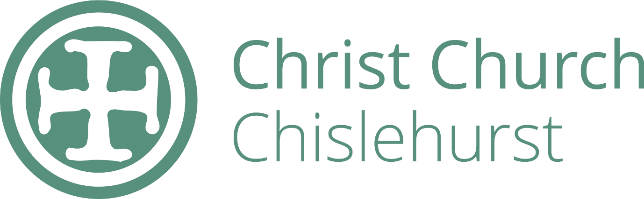 Church Directory Form 2021(please complete one form per family/household)Your details (BLOCK CAPITALS please)SurnameFirst Name(s) in fullName by which usually knownChildren (name and D.O.B)AddressPostcode                                    Tel (h)                                         Tel (m)EmailPlease delete as appropriateI/we consent to Christ Church Chislehurst processing my personal data for church office and staff use. Christ Church will not pass your details onto anyone else, in line with GDPR.I am happy to be added to the CC email distribution list             please tick if you consentUsual occupation:-Current involvement in Christ Church activities:-Other areas of service:-Let me know more about:-Financial giving                                     Joining a Life Group    Areas where I can serve     Signed                                                                   DateSigned                                                                   Date(All/both adults to sign if a couple/family and if mentioned on this form) Thank you.